Семинар предназначен для главного бухгалтера, сотрудника ФЭС, специалиста по налогообложению, аудитора.Большинство вычетов по НДС можно переносить на будущее - и целиком, и по частям. Но ведь есть случаи, в которых такой перенос вызовет вопросы, а то и однозначный отказ со стороны налоговых органов. Например, при раздельном учете НДС или вычете «авансового» НДС. И таких случаев не один и не два…Разобраться в хитросплетениях главы 21 Налогового кодекса Вам поможет наш cеvинар, во время которого лектор расскажет о самых сложных и проблемных ситуациях с НДС-вычетами. Не останется без внимания и применение вычета в отдельных хозяйственных операциях: по «длящимся» расходам, по командировочным и представительским расходам, вычет с предоплаты у продавца и покупателя, по не учитываемым в целях налога на прибыль расходам. В ходе семинара лектор проведет обзор судебной практики и разъяснений контролирующих органов, что поможет Вам отстоять право на вычет при возникновении подобных спорных ситуаций!ПРОГРАММА СЕМИНАРА:1. Условия для применения  налоговых вычетов по НДС:использование в облагаемой НДС деятельности;принятие на учет; наличие правильно оформленных счетов-фактур, ошибки в счетах-фактурах, влияющие на вычет НДС.2. Что делать, если контрагент не отразил НДС, начисленный в декларации, или сдал «нулевку»? Как применять положения статьи 54.1 НК РФ.3. Период применения вычета:какие вычеты можно переносить;как не ошибиться с трехлетним периодом;какие вычеты переносить небезопасно;вычет при отсутствии налоговой базы.4. Когда для вычета необходима уплата налога.5. Применение вычета в отдельных хозяйственных операциях:по «длящимся» расходам;по ОС, НМА, оборудованию к установке;вычет по командировкам (билеты, гостиница) и представительским расходам;вычет с предоплаты у продавца и покупателя;по расходам,  не принимаемым в целях налогообложения прибыли.6. Вычет при корректировке стоимости товаров, работ, услуг.7. Вычет при возврате товаров.8. Анализ судебной практики по проблемным вопросам.Стоимость – 2700 руб.* Обеспечиваем раздаточным материалом.Для всех участников организуется кофе-пауза.Скидки:- при оплате до 02.02.2018 – 10% (2430 р.);    - при участии от 2-х человек – 7% (2511 р.);     - при регистрации на сайте – 5% (2565 р.);  - по дисконтной карте (2295 р.).   Скидки не суммируются. 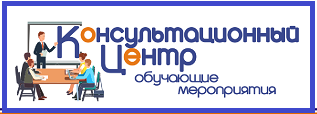 Онлайн-семинар16 февраля с 10.00 до 13.00 час.«НДС: правила вычитания. Условия применения вычетов в различных ситуациях, возможные претензии и характерные нарушения»Лектор: КОЛМАКОВА Полина Владимировна – налоговый консультант, аттестованный преподаватель Института профессиональных бухгалтеров и аудиторов России (г.Москва).Семинар состоится по адресам:г.Смоленск, ул. Коммунистическая, 6г.Вязьма, ул.Смоленская, 6г.Сафоново, ул.Ленина, 16аг.Рославль, ул.Ленина, 4, 2этаж, каб.2Регистрация на семинар:Тел.: (4812) 701-202; сот.60-67-27;   8-910-117-83-97Эл.почта: umc@icvibor.ruСайт: http://icvibor.ru/rent/